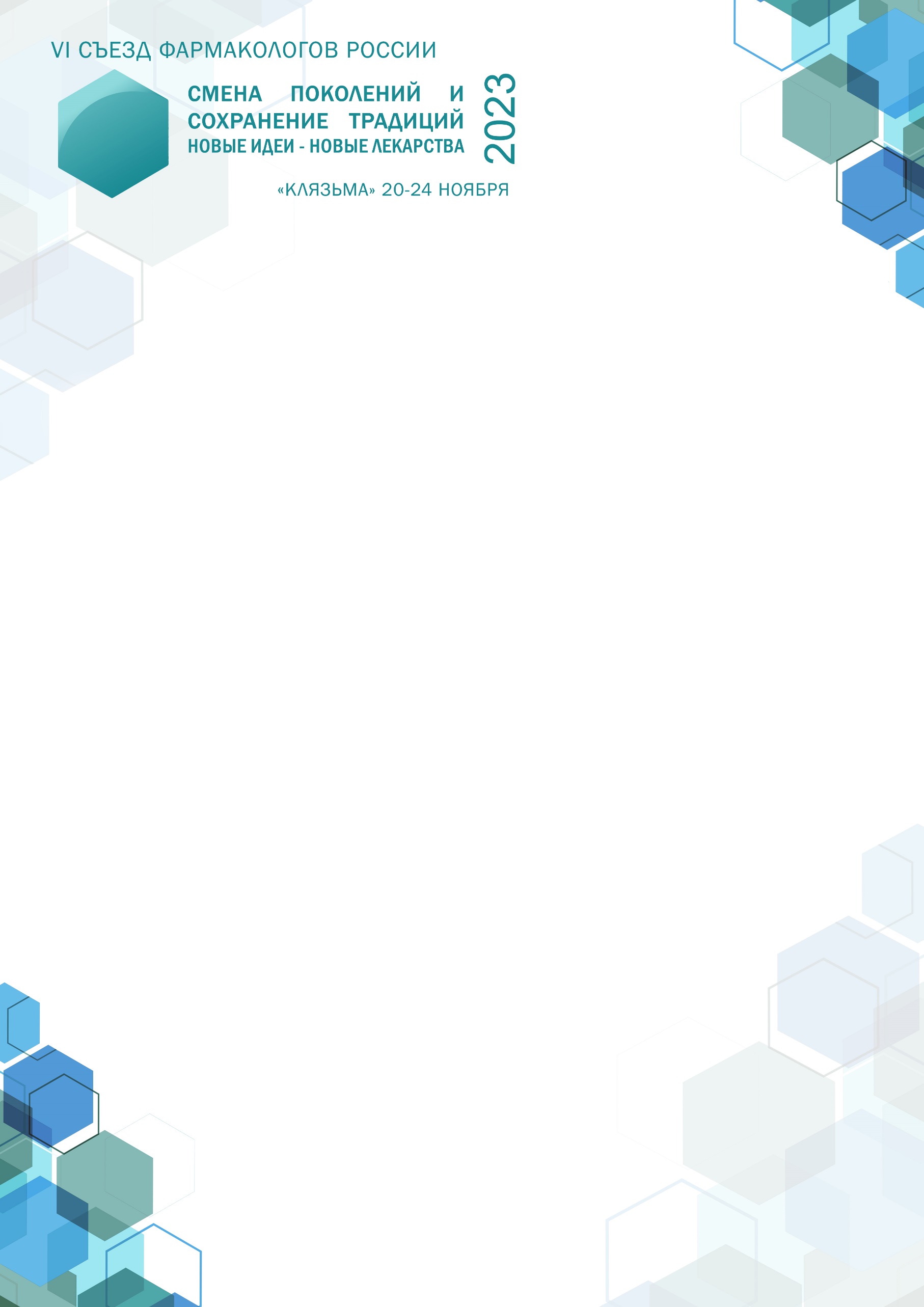 Министерство науки и образования Российской ФедерацииМинистерство здравоохранения Российской ФедерацииРоссийская академия наук ФГБНУ «Научно-исследовательский институт фармакологии имени В.В. Закусова»Российское научное общество фармакологов Научный совет РАН по фармакологииVI Съезд фармакологов России «Смена поколений и сохранение традиций. новые идеи – новые лекарства»20-24 ноября 2023 годаИнформационное письмо № 2 Уважаемые коллеги!Правление Российского научного общества фармакологов (РНОФ) информирует о проведении VI Съезда фармакологов России 20-24 ноября 2023 года на базе «Оздоровительного комплекса Клязьма» Управления делами Президента РФ (Московская обл., Мытищинский р-он., поселок Поведники. Заезд 20 ноября, отъезд 24 ноября).В программе съезда – пленарные лекции ведущих ученых России, в которых рассматриваются современные проблемы фармакотерапии по основным медицинским специальностям. На симпозиумах и стендовых сессиях предполагается обсудить достижения фундаментальной фармакологии, новые подходы к поиску оригинальных лекарственных средств, вопросы доклинического и клинического изучения фармакологических препаратов, индивидуализации фармакотерапии, преподавания фармакологии и постдипломной подготовки специалистов – фармакологов, клинических фармакологов.ПРОГРАММА СЪЕЗДА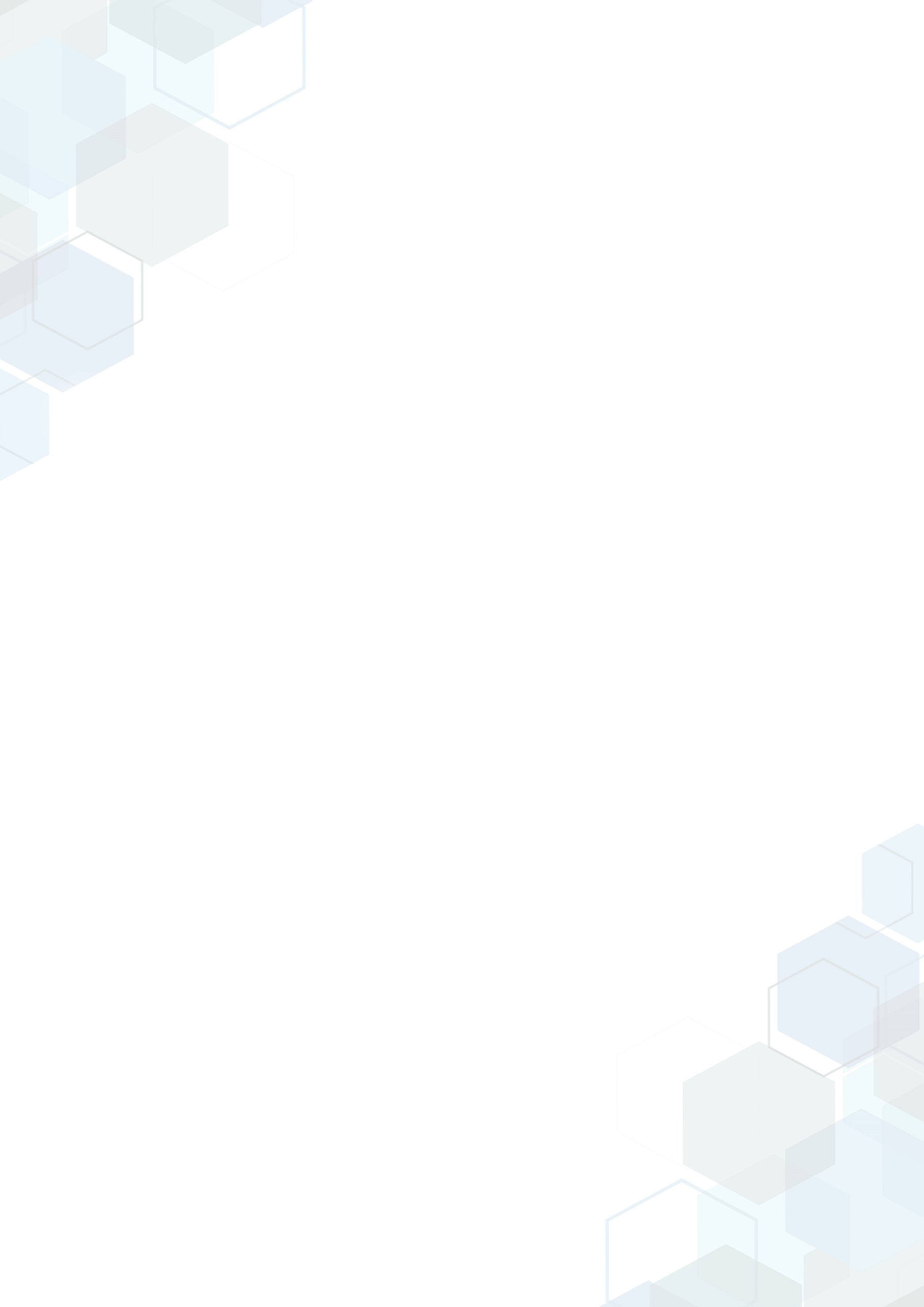 20 ноября - Заезд участников (после 18 ч), регистрация. 21 ноября - Открытие Съезда, пленарные лекции, симпозиумы, стендовая сессия.22 ноября - Пленарные лекции, симпозиумы, стендовая сессия, Организационное собрание делегатов Съезда.23 ноября - Пленарные лекции, симпозиумы, стендовая сессия, закрытие Съезда, товарищеский ужин.24 ноября - Отъезд участников (до 15 ч).На Съезде будут организованы выставки, круглые столы.ВАЖНЫЕ ДАТЫ Прием тезисов – до 30 апреля 2023 г.Регистрация – до 30 апреля 2023 г.Работа Программного комитета – до 20 мая 2023 г.Оплата регистрационного взноса – до 15 июня 2023 г.Заочное участие докладчиков не предполагается. После завершения работы Съезда на сайте https://www.rnof.ru/ будет доступна запись трансляций основных мероприятий.ОПЛАТА РЕГИСТРАЦИОННОГО ВЗНОСАФорма оплаты – только безналичным платежом по указанным реквизитамВ платежном поручении обязательно указать: «Оргвзнос Ф.И.О., VI съезд фармакологов России»Реквизиты:Наименование: Общероссийская общественная организация «Российское научное общество фармакологов» Адрес: 125315 Москва, Балтийская ул. д.8, стр. 1ИНН  7743087967КПП 774301001ОГРН 1077799027800ОКАТО 45277553000ОКВЭД 94.12р/с 40703810400250000277, Филиал «Центральный» Банка ВТБ (ПАО) г. МоскваК/с 30101810145250000411, БИК 044525411В случае оплаты участия Юридическим лицом (организацией) в пункте Рег. Формы «Дополнительная информация» сделать пометку «Оплата произведена Юр. Лицом». В платежном поручении просьба указать Ф.И.О. участника от организации.РЕГИСТРАЦИОННЫЙ ВЗНОС УЧАСТНИКА ВКЛЮЧАЕТ: организационные расходы Съезда (аренда помещений, трансфер, публикация тезисов, портфель участника)проживание в ОК «Клязьма» УДП РФ в соответствии с выбранной категорией номера, включая питание (завтрак и ужин)⁎⁎Обеды и заключительный банкет оплачиваются за счет средств, привлеченных РНОФ.РЕГИСТРАЦИЯ И ПРИЕМ ТЕЗИСОВДля подачи тезисов нужно быть зарегистрированным и войти на сайт с логином и паролем (https://www.rnof.ru/). Тезисы подаются вместе с заполненной на сайте регистрационной формой. Тезисы будут опубликованы в приложении к журналу «Экспериментальная и клиническая фармакология». Подача тезисов без очного участия в Съезде не предусмотрена.Правила регистрации и подачи тезисовОткрыта регистрация на VI Съезда фармакологов России.Новые пользователи могут зарегистрироваться до 30 апреля 2023.Зарегистрированные пользователи могут входить в Личный кабинет, пользуясь имеющимися логином и паролем. Письмо с подтверждением регистрации придет на Вашу электронную почту, в нем Вы всегда сможете найти Ваш логин, пароль и ID номер. Просьба сохранить эту информацию для Вашего удобства. В случае возникновения каких-либо вопросов по регистрации на Съезде, отправки тезисов и прочее в теме письма Организационному комитету (pharm2023@academpharm.ru) указывайте, пожалуйста, ваш ID номер.После регистрации на сайте необходимо полностью заполнить анкету участника, отправить её и подать тезисы через Личный кабинет.В анкету участника, при необходимости, можно внести изменения и отправить ее повторно до срока окончания приема тезисов. Актуальной будет считаться последняя версия.Срок подачи тезисов до 30 апреля 2023Обращаем Ваше внимание на то, что тезисы подаются только докладчиками.Заочное участие докладчиков не предполагается.Соавторы, желающие принять очное участие в Съезде, заполняют и отправляют анкету без направления тезисов. Тезисы будут опубликованы в приложении к журналу «Экспериментальная и клиническая фармакология». Как подать тезисы Тезисы подаются вместе с заполненной на сайте регистрационной формой с помощью вкладки «Загрузка документов».Зайдите на страницу «Загрузка документов» из верхнего меню "Личный кабинет».При помощи кнопки "Выберите файл" загрузите файл с локального компьютера и нажмите "Отправить файл". Обратите внимание на допустимые форматы файла (doc. или docx)Появится сообщение " Ваши тезисы получены Организационным комитетом VI Съезда фармакологов России».Вы можете заменить файл с тезисами другим файлом. Актуальной будет считаться та версия, которая отправлена на дату, ближайшую к дате окончания приема тезисов.ПРАВИЛА ОФОРМЛЕНИЯ ТЕЗИСОВОбъем тезисов в формате Word, не более 2-х страниц, через 1,5 интервала шрифтом Times New Roman, кегль 14. Все края листа – отступы по 2 см, не более 3900 печатных знаков с пробелами.Название: Полужирным шрифтом, строчными буквами.Авторы: Фамилия, Инициалы, автор-докладчик должен быть указан первым и подчеркнут (не надо использовать курсив, жирный шрифт и т.п.).Место работы: название учреждения, город, e-mail.Текст: Через 1,5 интервала, без отступов, рисунков, таблиц и библиографического списка. Тезисы должны содержать следующие разделы: актуальность, цель, материалы и методы, результаты и их обсуждение, выводы. Сокращения: допускаются по ходу изложения материала с однократной расшифровкой при первом упоминании.Название файла: по фамилии первого автора, написанной латинским шрифтом с указанием года, например Ivanov2023doc. или docx.Пример оформления тезисаНазваниеИванов С.И., Петров А.А., Котова И.О.ФГБНУ «НИИ фармакологии имени В.В. Закусова», г. Москва, e-mailилиИванов С.И.1, Петров А.А.1, Котова И.О2.1 ФГБНУ «НИИ фармакологии имени В.В. Закусова», г. Москва, e-mail2 Волгоградский государственный медицинский университет МинздраваАктуальностьЦельМатериалы и методыРезультаты и их обсуждениеВыводыАДРЕС ОРГКОМИТЕТА ФГБНУ «Научно-исследовательский институт фармакологии имени В.В. Закусова», 125315, г. Москва, ул. Балтийская, 8 pharm2023@academpharm.ru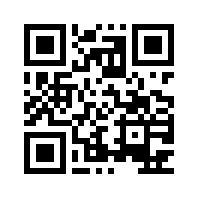 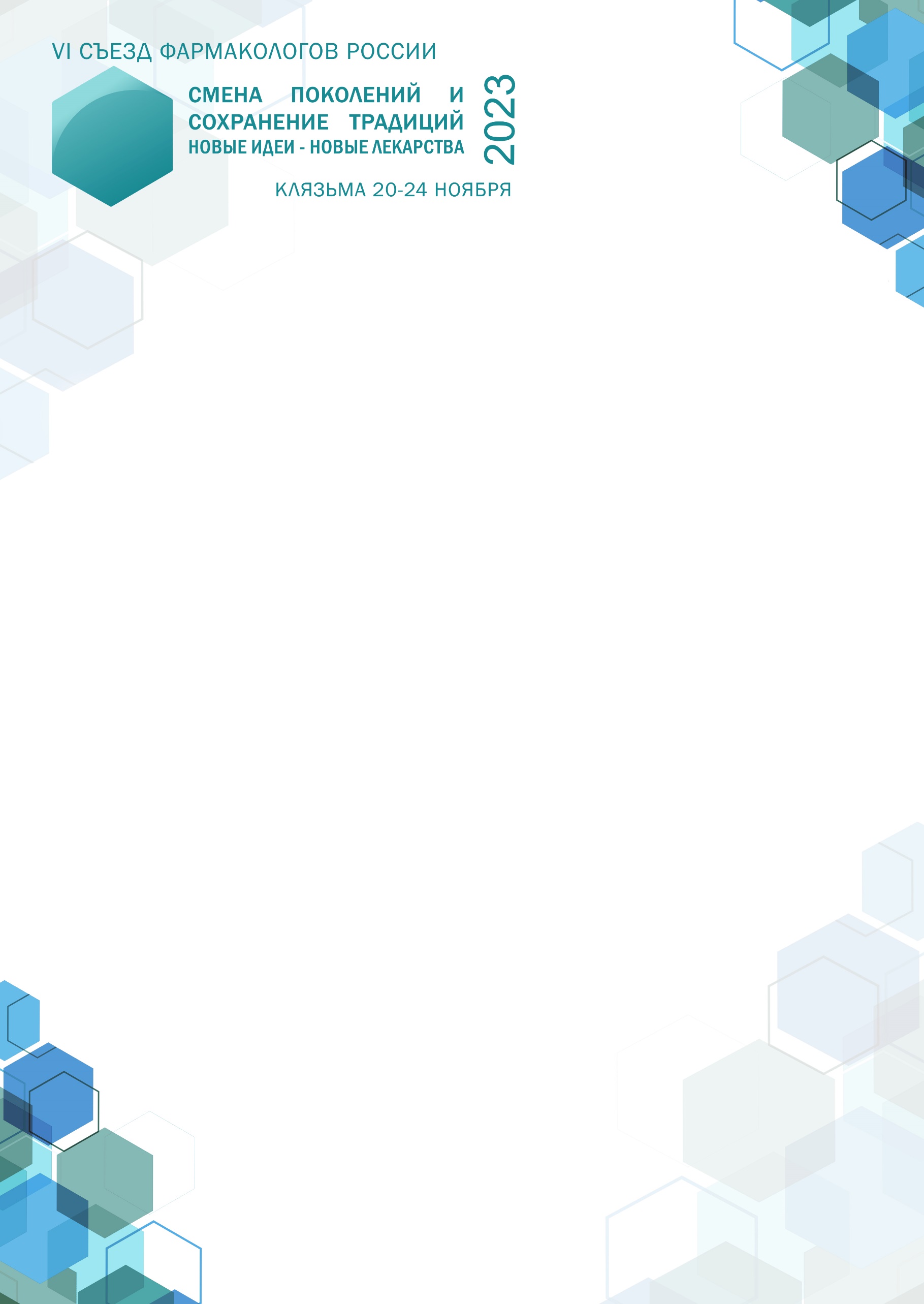 1-ком. стандарт (1- и 2-местное размещение)Сумма взноса за участие за весь период при одноместном размещении 20 200 руб. Сумма взноса за участие за весь период при 2х местном размещении с человека 15 200 руб.2-ком. стандарт (1- и 2-местное размещение)Сумма взноса за участие за весь период при одноместном размещении 23 800 руб. Сумма взноса за участие за весь период при 2х местном размещении с человека 17 000 руб.1-ком. комфорт (1- и 2-местное размещение)Сумма взноса за участие за весь период при одноместном размещении 25 000 руб.Сумма взноса за участие за весь период при 2х местном размещении с человека 17 600руб.2-ком. комфорт (1- и 2-местное размещение)Сумма взноса за участие за весь период при одноместном размещении 28 600 руб.Сумма взноса за участие за весь период при 2х местном размещении с человека 19 400 руб.